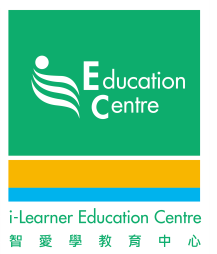 劍橋英語考試密集課程Cambridge YLE Intensive Courses Timetable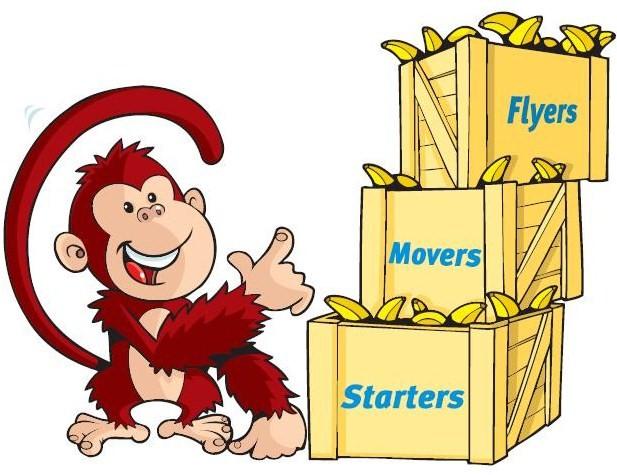 考試日: 20th July 2014 (日)考試地點：本中心考試日: 20th July 2014 (日)考試地點：本中心考試日: 20th July 2014 (日)考試地點：本中心考試日: 20th July 2014 (日)考試地點：本中心考試日: 20th July 2014 (日)考試地點：本中心Starters基礎第一級Tue (二)10: 20 - 11:30六月: 17, 24七月: 8, 15Tue (二)16:40 -17:50六月: 17, 24七月: 8, 15Thur (四)10:20 -11:30六月: 19, 26七月: 3, 10, 17Sat (六)15:20 - 16:30六月: 21, 28七月: 5, 12, 19Movers基礎第二級Sat (六)09:00 - 10:10六月: 21, 28七月: 5, 12, 19Sat (六)15:20 - 16:30六月: 21, 28七月: 5, 12, 19